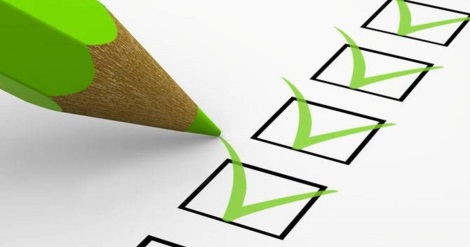 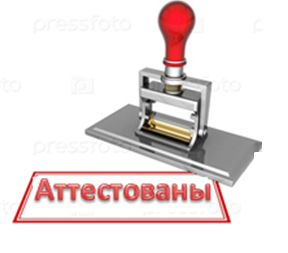 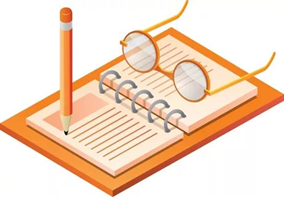 Педагогические работники:МайМайПедагогические работники:ПККВККВоспитатель153Методист 1Музыкальный руководитель1Учитель (преподающий предметы, которые входят в перечень ОГЭ, ЕГЭ)12Учитель (начальная школа) (преподающий предметы, которые не входят в перечень ОГЭ, ЕГЭ)1Учитель физической культуры1Учитель дефектолог1Итого:179Всего:2626